У народных дружинников Княжпогостского района появилась спецодеждаТеперь добровольцев можно будет узнать по жилету-накидке, изготовленному из износоустойчивой ткани жёлтого цвета с элементами из светоотражающих материалов с надписью «Народный дружинник». Специальные жилеты-накидки позволят идентифицировать дружинников на улицах городских поселений Княжпогостского района. Всего в район поступило 18 жилетов-накидок и 30 удостоверений народного дружинника. Кроме того, для осуществления деятельности дружинников были поставлены четыре досмотровых ручных металлоискателя.Напомним, на территории Княжпогостского района на сегодняшний день функционирует две народные добровольные дружины: в г. Емва и пгт. Синдор. Дружинники принимают участие в охране общественного порядка на территории городских поселений.В течение года членов ДНД планируется задействовать при проведении массовых мероприятий не менее двух раз в месяц. Ближайшее мероприятие, где будут задействованы дружинники – Выборы президента Российской Федерации, которые состоятся 18 марта.Для членов ДНД, а также для желающих вступить в их ряды в администрацией МР «Княжпогостский» было организованно обучение, которое провели сотрудники ОМВД по Княжпогостскому району. Здесь желающим вступить в добровольные народные дружины рассказали об обязанностях дружинников, а также о видах поощрения добровольцев. В Княжпогостском районе для членов народных дружин в качестве поощрения предусмотрено освобождение от земельного налога, а также абонемент на посещение бассейна и культурно-массовые мероприятий.Стать членом добровольной народной дружины может гражданин Российской Федерации, достигший возраста восемнадцати лет и способный по своим деловым и личным качествам исполнять обязанности дружинников.Для этого необходимо:1) обратится в администрацию МР «Княжпогостский» с письменным заявлением. Заявление рассматривается в течение одного месяца;2) заполнить учетную анкету.Кандидату в дружинники могут назначить испытательный срок, во время которого он имеет право проходить правовую, специальную и физическую подготовку, а также участвовать в отдельных мероприятиях.Кто не может стать дружинником?1) имеющий неснятую или непогашенную судимость; в отношении которого осуществляется уголовное преследование; ранее осужденный за умышленное преступление;2) в отношении которого имеются сведения о причастности к экстремистской деятельности или терроризму;3) страдающий психическими расстройствами, больной наркоманией или алкоголизмом;4) признанный недееспособным (или ограниченно дееспособным) по решению суда;5) подвергнутый неоднократно в течение года административному наказанию за совершенные административные правонарушения;6) имеющий гражданство (подданство) иностранного государства.По всем вопросам о вступлении в ДНД просим обращаться по телефону: 8 (82139) 23-4-01.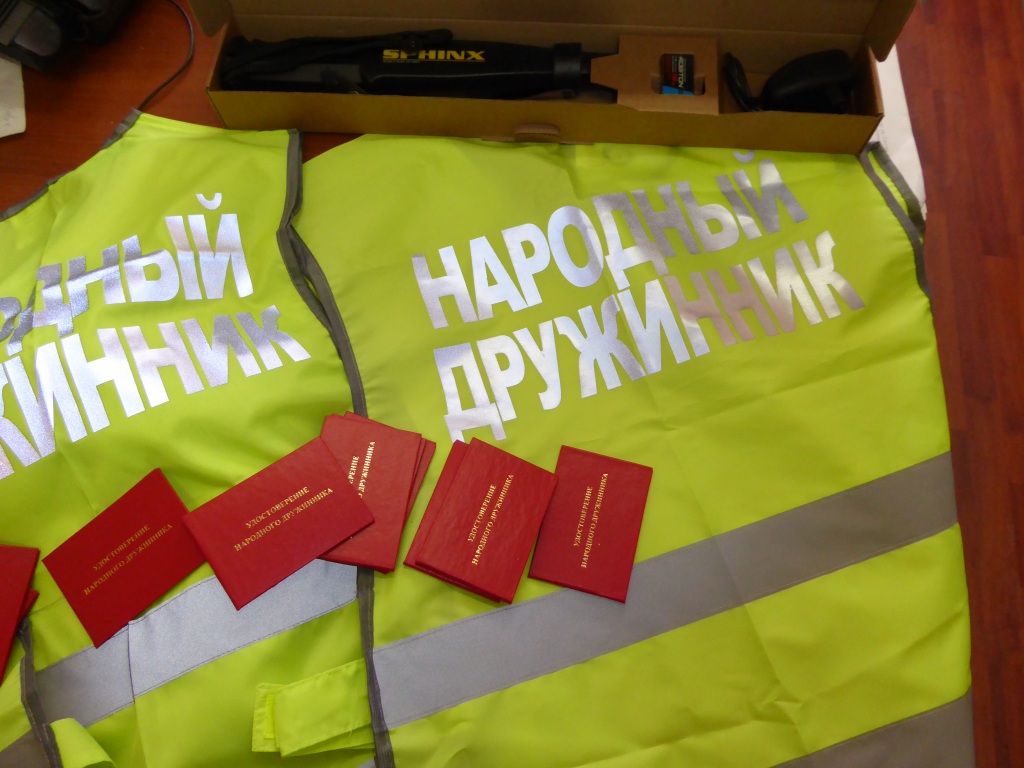 